Revista Presei27 aprilie 2016b365.roDirecţia Generală de Asistenţă Socială şi Protecţia Copilului Sector 6 face ANGAJĂRI. Direcţia Generală de Asistenţă Socială şi Protecţia Copilului Sector 6 organizează concurs de recrutare pentru ocuparea pe perioadă nedeterminată a funcţiilor contractuale de execuţie vacante din cadrul Direcţiei.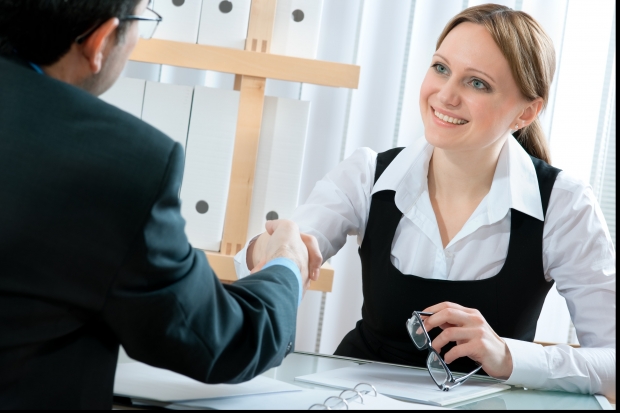 Direcţia Generală de Asistenţă Socială şi Protecţia Copilului Sector 6 face ANGAJĂRI. Pe cine caută (Foto gandesitiv.ro)
adpres.net
Pastel de primăvară – o oportunitate de a cunoaşte talente din Sectorul 6adpres.net aprilie 26, 2016 Intern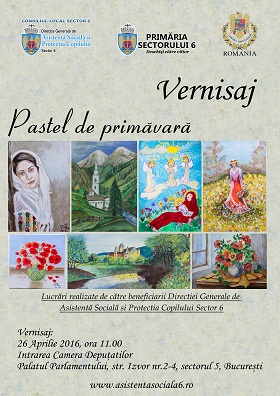 Marți, 26 aprilie a.c., începând cu orele 11:00 va avea loc în incinta Palatului Parlamentului vernisajul “Pastel de Primăvară”. Vernisajul este realizat cu ocazia Sărbătorii Învierii Domnului, de către beneficiarii Direcţiei Generale de Asistenţă Socială şi Protecţia Copilului Sector 6 şi este găzduit prin amabilitatea Camerei Deputaţilor.

Expoziţia se află la cea de-a doua ediţie, iar anul trecut, prin bunăvoinţa domnilor deputaţi, ne-am bucurat de o găzduire de excepţie. La eveniment au participat reprezentanţi ai administraţiei locale Sector 6, parlamentari şi jurnalişti.

“Terapia prin artă, promovată de DGASPC Sector 6, este o metodă care şi-a dovedit constant eficienţa în procesele de recuperare a beneficiarilor noştri, fie că este vorba despre copii, adulţi cu dizabilităţi sau persoane vârstnice. Prin artă conflictele emoţionale sunt reconciliate, stima de sine creşte şi comunicarea non-verbală dobândeşte noi valenţe”, a precizat primarul Sectorului 6, Rareş Mănescu.
Cei care au lucrat exponatele sunt persoanele vârstnice care frecventează Cluburile Seniorilor “Sf. Maria”, copiii înscrişi la cursurile de Arte Plastice din cadrul Centrului de Recreere şi Dezvoltare Personală “Conacul Golescu Grant”, copiii de la Centrul de Zi Crângaşi, copiii hipoacuzici din cadrul Centrului ”Domniţa Bălaşa”, precum şi persoane adulte cu probleme de sănătate mintală, rezidente ale Centrului de Reabilitare şi Recuperare Neuropsihică “Uverturii”.
Cu toţii au realizat lucrări deosebite, pe măsura talentului (icoane, peisaje, pomişori ai prosperităţii, ouă realizate prin tehnică quilling) şi sunt nerăbdători să fie apreciate.EVZhttp://www.evz.ro/protectia-copilului-face-angajari-candidatii-vor-fi-ajutati-sa-isi-atinga-obiectivele.htmlSe fac ANGAJĂRI la Protecţia Copilului. Se va organiza un CONCURS de RECRUTARE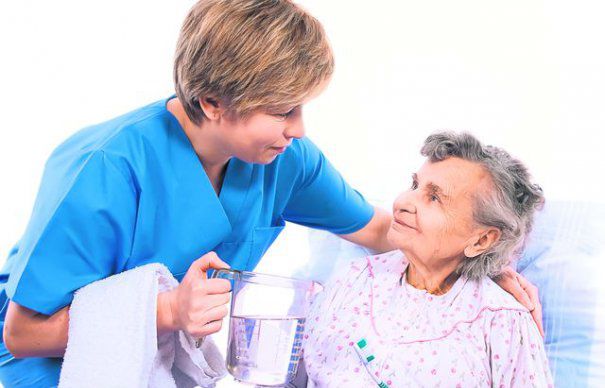 Continuarea pe premium.evz.roUltima-ora.roPastel de primăvară - o oportunitate de a cunoaşte talente din Sectorul 6Marţi, 26 aprilie a.c., începând cu orele 11:00 va avea loc în incinta Palatului Parlamentului vernisajul "Pastel de Primăvară". Vernisajul este realizat cu ocazia Sărbătorii Învierii Domnului, de către beneficiarii Direcţiei Generale de Asistenţă Socială şi Protecţia Copilului Sector 6 şi este găzduit prin amabilitatea Camerei Deputaţilor.
Expoziţia se află la cea de-a doua ediţie, iar anul trecut, prin bunăvoinţa domnilor deputaţi, ne-am bucurat de o găzduire de excepţie. La eveniment au participat reprezentanţi ai administraţiei locale Sector 6, parlamentari şi jurnalişti.
"Terapia prin artă, promovată de DGASPC Sector 6, este o metodă care şi-a dovedit constant eficienţa în procesele de recuperare a beneficiarilor noştri, fie că este vorba despre copii, adulţi cu dizabilităţi sau persoane vârstnice. Prin artă conflictele emoţionale sunt reconciliate, stima de sine creşte şi comunicarea non-verbală dobândeşte noi valenţe", a precizat primarul Sectorului 6, Rareş Mănescu.
Cei care au lucrat exponatele sunt persoanele vârstnice care frecventează Cluburile Seniorilor "Sf. Maria", copiii înscrişi la cursurile de Arte Plastice din cadrul Centrului de Recreere şi Dezvoltare Personală "Conacul Golescu Grant", copiii de la Centrul de Zi Crângaşi, copiii hipoacuzici din cadrul Centrului "Domniţa Bălaşa", precum şi persoane adulte cu probleme de sănătate mintală, rezidente ale Centrului de Reabilitare şi Recuperare Neuropsihică "Uverturii".
Cu toţii au realizat lucrări deosebite, pe măsura talentului (icoane, peisaje, pomişori ai prosperităţii, ouă realizate prin tehnică quilling) şi sunt nerăbdători să fie apreciate.PUTEREAColaborarea interinstituțională și pregătirea mediului educațional, o necesitate pentru integrarea școlară și socială a copiilor cu TSA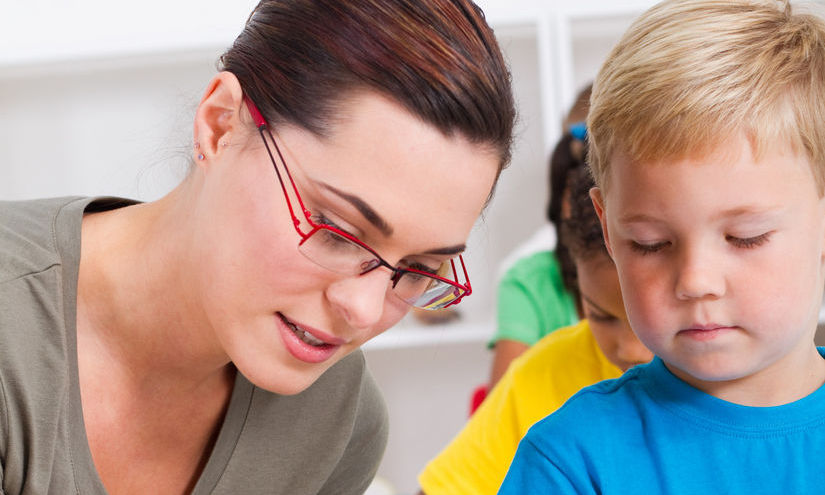 În a doua jumătate a lunii aprilie, Centrul de Consiliere și Asistență pentru Persoanele cu Tulburări de Spectru Autist  Focșani, din cadrul DGASPC Vrancea, a fost gazda unei mese rotunde care a adus laolaltă reprezentanți ai serviciilor publice sociale și educaționale, profesioniști care lucrează cu copii cu TSA, psihologi, psihopedagogi, cadre didactice, părinți, medici și reprezentanți media ce au dezbătut o parte din problemele cu care se confruntă când vine vorba de diagnosticarea, tratarea și integrarea în școală și în comunitate a copiilor cu TSA.Infrastructura de intervenții, deficitară în RomâniaIntenția acestei inițiative a fost de a facilita dezvoltarea unor relații interinstituționale pe plan local care să conducă la o mai bună integrare școlară și socială a copiilor cu autism, însă, dincolo de această intenție, s-a pus totodată  în lumină necesitatea atât a colaborării inter-instituționale, cât și a pregătirii mediului educațional pentru integrarea școlară și socială a copiilor cu TSA la un nivel mult mai mare, majoritatea celor prezenți fiind de acord că o astfel de colaborare trebuie să fie permanentă și coerentă și să înceapă cât mai din timp.În ceea ce privește nivelul scăzut de integrare școlară a copiilor cu autism, diverse  studii au indicat că printre cauze se află slaba pregătire a copiilor pentru întâlnirea cu mediul școlar, România având o infrastructură de intervenții specializate aflată mult sub nevoi și cerere, dar și  nivelul scăzut de pregătire a mediului școlar privind integrarea elevilor cu autism.În cadrul mesei rotunde, cei prezenți au afirmat că acestea sunt totuși aspecte care ar putea fi depășite instituțional, după cum arată și modelele de bună practică din alte țări, cum ar fi cel islandez în primă instanță, dar și altele, cum ar fi cele din Italia și Spania, unde diagnosticarea se face mai repede, iar copilul intră in asistență gratuit în timp ce părinții primesc și un ajutor financiar și suport psihologic suplimentar.Diagnosticarea și intervenția timpurie, necesități de bază”Am înțeles că băiatul nostru are o problemă la vârsta de 3 ani și jumătate, dar diagnosticul a venit mult mai târziu. Mereu mă gândesc că dacă am fi înțeles mai din timp, poate că am fi putut face mai multe pentru el”. Această mărturie a unui părinte a fost susținută de o alta a unei mame care a mărturisit că primele semne le-a sesizat la vârsta de 6 luni ale copilului, dar diagnosticul a fost dat în apropierea vârstei de 4 ani, după multe drumuri și teste la instituții medicale din țară. Regretul mamei era evident acela că nu a putut oferi copilului ei sprijinul necesar și adecvat încă de la început. ”Am primit tratament medical pe bază de medicamente, tratament care s-a dovedit ineficient. Pănă am ajuns aici (n.a.: centrul TSA), am pierdut efectiv vremea”.Cooperarea inter-instituțională ce poate include medici (de familie/psihiatri), psihologi, cadre didactice, cu participarea părinților, trebuie să aibă un fundament solid.  În acest sens, o necesitate este și punerea la punct a unui sistem cât mai eficient de diagnosticare timpurie a acestor tulburări, precum și a unui sistem eficient de referire cu informarea și implicarea constantă a părinților în deciziile referitoare la copiii lor. Acesta trebuie să fie funcțional încă de la creșă sau cel târziu la grădiniță.Cazul R.Cât privește comportamentul discriminatoriu al unora dintre cadrele didactice și respectiv al unora dintre părinții de copii tipici, acesta are o sorginte socială adâncă ce nu poate fi depășită decât prin formarea continuă a cadrului didactic și prin schimbul de informații dintre psiholog sau psihopedagog și cadrul didactic.Acest comportament nu este o constantă. După cum arată și studiul Atitudinea publicului față de autism, realizat în 2011,  de Gallup și D&D Research, profesorii au reacții diverse față de copilul cu autism, de la compasiune până la respingere. Din nefericire, respingerea ajunge să aibă aspecte din cele mai neplăcute. Cazul copilului R., o fetiță diagnosticată cu TSA în Vrancea, este elocvent în acest sens. În acest caz, nivelul de respingere a ajuns până într-acolo încât învățătoarea a ajuns să afirme ”Dacă nu pleacă ea, plec eu!”.La rândul lor, părinții copiilor tipici se tem că prezența în colectiv a unui copil cu autism ar putea scădea nivelul clasei sau ar periclita integritatea fizică a celorlalți copii, atitudine rezultată în mare parte din lipsa de informații despre această afecțiune.Insuficienta informare a mediului, comunității și opiniei publice nu lasă neafectate nici familiile în care sunt copii diagnosticați cu TSA. Aici, sunt părinți care recunosc că în mare parte diagnosticarea și intervenția relativ târzie are printre cauze și faptul că mamelor le vine greu să creadă și să accepte că unul din copiii lor are această afecțiune.Aceste observații au fost confirmate și în cadrul mesei rotunde, toți cei prezenți la dezbatere fiind de acord că instituțiile, de la cele guvernamentale, trecând apoi prin cele medicale (și aici un rol important îl au  centrele de diagnosticare și medicii de familie) și școlare (de la educator și până la director) și până la opinia publică în general, trebuie să arate o atitudine mai tolerantă și mai înțelegătoare, bazată pe o informare corectă și completă privind această tulburare.Proiectul „Comunitate pregătită, copil integrat – suport pentru integrarea școlară și socială a copiilor cu tulburări din spectrul autismului”, în cadrul căruia a avul loc dezbaterea publică de la Centrul  de  Consiliere  și  Asistență  pentru  Persoanele  cu  Tulburări  de Spectru  Autist   Focșani, a demarat la 1 aprilie 2015, are o durată de implementare de 13 luni și este finanțat prin granturile SEE 2009 – 2014, în cadrul Fondului ONG în România.Valoarea totală a proiectului este de 148.794 euro, din care 133.894 euro finanțare nerambursabilă și 14.900 euro cofinanțare.EVZBibliotecă pentru copiii romilorAutor: Carmen Anghel | miercuri, 27 aprilie 2016 | 0 Comentarii | 64 VizualizariLa Biblioteca Romilor, copiii romi vor putea afl a istoria neamului lor, iar mulți dintre ei vor ține pentru prima dată o carte în mână FOTO: NICU DÎRDÎIAC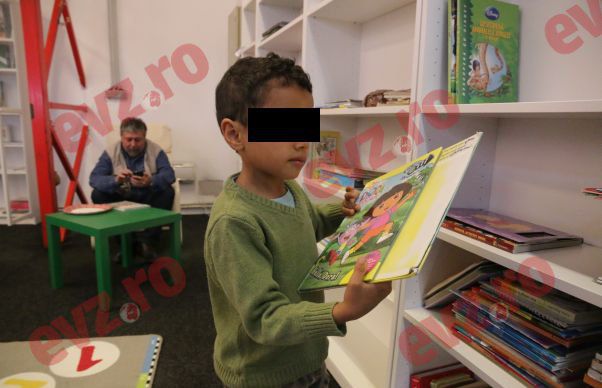 ADEVĂRULSpitalele româneşti, o bombă cu ceasNumeroase nereguli au fost descoperite de Inspecţia Sanitară de Stat în 211 spitale controlate la sânge în ultimele luni. Cel mai grav, a arătat ministrul Sănătăţii, Patriciu Achimaş-Cadariu, e faptul că în peste 60% din ele nu se respectă etapele sterilizării, ceea ce pune în pericol atât medicul cât şi pacientul, care riscă să se aleagă cu o infecţie nosocomială la ieşirea din spital sau chiar în timpul spitalizării. Potrivit raportului, realizat în urma unor controale inter şi intrajudeţene, în 23% din unităţile sanitare nu se asigură o stare igienico-sanitară corespunzătoare. Totodată, în raport se arată că saloanele sunt subdimensionate şi supraaglomerate, în timp ce 30% din unităţile sanitare controlate de Inspecţia Sanitară de Stat nu respectă numărul grupurilor sanitar la numărul de paturi, gradul de uzură fiind şi el ridicat. Mai mult, probleme au fost găsite şi la blocurile alimentare, în peste 50% nefiind asigurate condiţiile igienico-sanitare corespunzătoare. „Spitalele au fost nevoite să completeze un chestionar complex. Ciudat este că 90% din ele au raportat că au acces la apă şi săpun, trebuie văzut în ce măsură această declaraţie este una reală. Trei sferturi din spitale declară că au echipamente de unică folosinţă. Şi aici trebuie făcute evaluări”, a declarat ministrul Sănătăţii, Patriciu Achimaş-Cadariu. Trei spitale private, închise de inspectorii sanitari Acesta a menţionat că unităţile sanitare au fost penalizate, fiind aplicate 369 de amenzi, în valoare de 340.000 de lei. Totodată, s-au dat 254 de avertismente, activitatea a trei unităţi medicale fiind închisă. „Toate cele trei spitale erau private. Este vorba de Centrul Medical Prain, de S.C. Eldimed Materna din Bacău şi de Clinica Palade din Bacău. Au fost închise pentru că nu aveau circuite funcţionale. De asemenea, alte trei unităţi au primit decizii de suspendare a activităţii. Este vorba de Spitalul de Psihiatrie Luduş dar şi de două blocuri alimentare de la Spitalul Oraviţa din Caraş-Severin”, a explicat doctorul Simona Pîrvu, şefa Inspecţiei Sanitare de Stat. „Numărul infecţiilor nosocomiale va creşte” Plecând de la raport, Ministerul Sănătăţii a pus bazele unui plan strategic de prevenire şi combatere a infecţiilor nosocomiale din spitale. Din acest motiv, profesorul Alexandru Rafila, preşedintele Societăţii Române de Microbiologie, a declarat, marţi, că numărul infecţiilor nosocomiale va creştere în perioada următoare. „Noi ne găsim într-o situaţie: până în anul 2015, aceste infecţii sunt subdiagnosticate sau nu se raportează din cauza unor chestiuni de natură administrativă, şi nu profesională. Marea majoritate a acestor infecţii nu sunt infecţii de o gravitate extremă, cum au fost de exemplu unele din cele care au fost menţionate la pacienţi din Colectiv”, a spus Rafila. Potrivit acestuia, Planul Strategic de Prevenire şi Combatere a Infecţiilor Nosocomiale a fost conceput pentru o perioadă de la 24-30 luni şi va costa, estimativ, 30 milioane de lei pentru doi ani.

Citeste mai mult: adev.ro/o68y15
PaginaPublicaţieTitlu2b365.roDirecţia Generală de Asistenţă Socială şi Protecţia Copilului Sector 6 face ANGAJĂRI. 3adpres.netPastel de primăvară – o oportunitate de a cunoaşte talente din Sectorul 64Ultima-ora.roPastel de primăvară - o oportunitate de a cunoaşte talente din Sectorul 65EVZSe fac ANGAJĂRI la Protecţia Copilului. Se va organiza un CONCURS de RECRUTARE6PUTEREAColaborarea interinstituțională și pregătirea mediului educațional, o necesitate pentru integrarea școlară și socială a copiilor cu TSA9EVZBibliotecă pentru copiii romilor9ADEVĂRULSpitalele româneşti, o bombă cu ceas